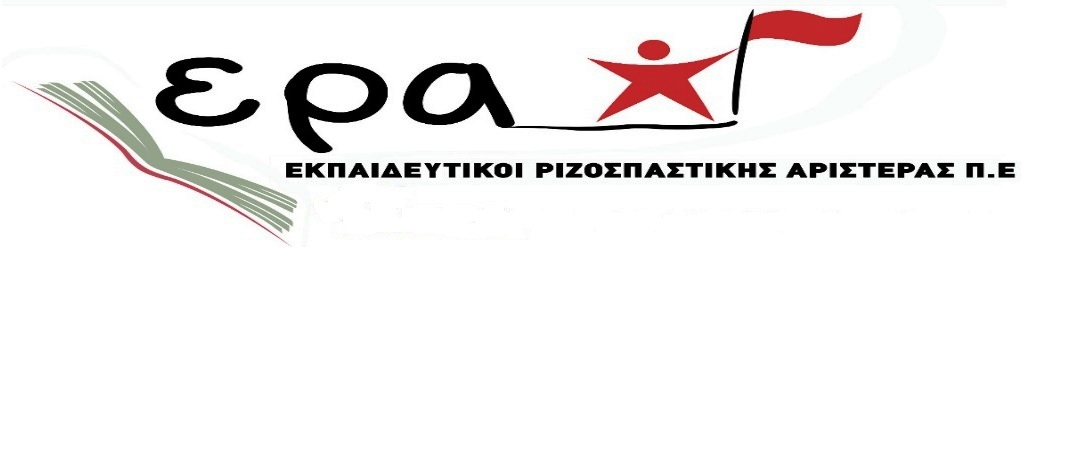 Προτάσεις για την Προσχολική Εκπαίδευση   Οι εκπαιδευτικοί της Ριζοσπαστικής Αριστεράς, συμμετείχαν πάντα ενεργά και έπαιξαν πρωταγωνιστικό ρόλο στο κίνημα που αντιστάθηκε και διεκδίκησε δημοκρατική εκπαίδευση χωρίς «πειθαρχικά» , χωρίς αξιολόγηση-απολύσεις . Με οδηγό τη θέση μας για την υπεράσπιση της εργασίας ,των μισθών, των συντάξεων , των εργασιακών δικαιωμάτων , τη διεκδίκηση της δημόσιας δωρεάν παιδείας για ένα δημοκρατικό και ανθρώπινο σχολείο, τον αγώνα για υγεία δουλειά για όλο το λαό , συμμετείχαμε ενεργά στο κίνημα και συνεχίζουμε και σήμερα.ΤΙΠΟΤΑ ΔΕΝ ΜΑΣ ΧΑΡΙΣΤΗΚΕ , ΤΑ ΚΕΡΔΙΣΑΜΕ ΜΕ ΑΓΩΝΕΣ , ΔΕΝ ΕΦΗΣΥΧΑΖΟΥΜΕ .Για την ΕΡΑ το δημόσιο νηπιαγωγείο δεν είναι χώρος φύλαξης παιδιών. Είναι χώρος αγωγής και εκπαίδευσης, έκφρασης και δημιουργίας . Διεκδικούμε το δικαίωμα να διδάσκουν οι Νηπιαγωγοί με θεσμοθετημένο ωράριο εργασίας . Η πολιτεία είναι θεσμικά υποχρεωμένη να διορίσει τους απαραίτητους εκπαιδευτικούς και να παρέχει δημόσια και δωρεάν εκπαίδευση για όλα τα παιδιά σε κατάλληλες σύγχρονες δομές που ανταποκρίνονται στις εκπαιδευτικές και βιολογικές τους ανάγκες.Είμαστε κάθετα αντίθετοι στις απαράδεκτες κληρώσεις για νήπια και προνήπια που τείνουν να γίνουν πια «καθεστώς» . Η πολιτεία οφείλει να θεσμοθετήσει τη Δίχρονη Προσχολική Εκπαίδευση μέσα στο πλαίσιο του ενιαίου 14χρονου δημόσιου σχολείου και να μην οδηγούνται τα νήπια –προνήπια από την άλλη πόρτα στους ιδιωτικούς παιδικούς σταθμούς και στα ιδιωτικά νηπιαγωγεία.Προτείνουμε:14χρονη υποχρεωτική εκπαίδευση με δίχρονη υποχρεωτική φοίτηση στο νηπιαγωγείο(4-6) με αποκλειστικά διδακτικό προσωπικό νηπιαγωγούς.Αναλογία Νηπιαγωγού/μαθητών 1:15Νομοθετική κατοχύρωση του διδακτικού ωραρίου των νηπιαγωγών και των προϊσταμένων των νηπιαγωγείων.Ίδρυση τμημάτων ένταξης και παράλληλη στήριξη για όσα νήπια το έχουν ανάγκηΠρόσληψη του αναγκαίου ειδικού βοηθητικού και ειδικού επιστημονικού προσωπικού Αντικατάσταση της ισχύουσας παράλληλης λειτουργίας 2 τύπων νηπιαγωγείων : κλασσικού και ολοήμερου από έναν Ενιαίο Τύπο Ολοήμερου Νηπιαγωγείου και αναδιάρθρωση του ημερήσιου προγράμματος με σεβασμό στις αναπτυξιακές ανάγκες και εκπαιδευτικές ιδιαιτερότητες των νηπίων.Είναι τώρα η ώρα να θεσμοθετηθεί το ωράριο των Νηπιαγωγών σύμφωνα με το ωράριο των δασκάλων των ολιγοθέσιων δημοτικών σχολείων. Επιτέλους , ένα χρόνιο αίτημα του κλάδου πρέπει να γίνει πραγματικότητα και να προχωρήσουμε σε περεταίρω διεκδικήσεις. Από το φόβο του καινούριου ,δεν μπορούμε να υπερασπιζόμαστε ένα παρόν που ουσιαστικά είναι παρελθόν και στη συνείδηση των νηπιαγωγών και στη συνείδηση των γονιών.